NMTA Spring Piano FestivalMarch 7, 2020  – Adjudicators:						Concert:     Dr. Christiana Liu				   	  Dr. Andrew Trechak     Dr. Daniel Masterson	     Please complete the following information and return to Sheila Litke (sheilal@tabor.edu)  by February 7, 2020.  The fee is $10 for a 15-minute session and $18 for a 30-minute session.  Enclose one check to cover all entries.  Make check payable to:  Music Teachers Association.Sheila Litke400 S. JeffersonRegistration Form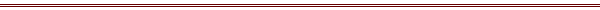 Teacher’s Name:  								Student’s Name			    Age/Grade    15 min   30 min    A.M.     P.M.     Either      Level______________________          _____      _____  _____  _____  _____  _____  _____  ______________________          _____      _____  _____  _____  _____  _____  _____  ______________________          _____      _____  _____  _____  _____  _____  _____  ______________________          _____      _____  _____  _____  _____  _____  _____  ______________________          _____      _____  _____  _____  _____  _____  _____  ______________________          _____      _____  _____  _____  _____  _____  _____  ______________________          _____      _____  _____  _____  _____  _____  _____  ______________________          _____      _____  _____  _____  _____  _____  _____  ______________________          _____      _____  _____  _____  _____  _____  _____  ______________________          _____      _____  _____  _____  _____  _____  _____  ______________________          _____      _____  _____  _____  _____  _____  _____  ______________________          _____      _____  _____  _____  _____  _____  _____  